Supplementary informationCobs porous carbon-based materials with high energy and excellent cycle stability for supercapacitor applicationsMoses Kigozi a, b, *, Richard K Koech a, Kingsley Orisekeh a, Ravi Kali c, Omar L M Kamoga b, Balaji Padya c, Abdulhakeem Bello a, Gabriel N Kasozi d, Pawan Kumar Jain c, John Baptist Kirabira e, Azikiwe Peter Onwualu a, Nelson Y Dzade f, *a Department of Materials Science and Engineering, African University of Science and Technology P.O. BOX 681 Garki, Abuja Nigeria.b Department of Chemistry, Faculty of Science and Education, Busitema University P.O BOX 236 Tororo – Uganda.c Centre for Carbon Materials, International Advanced Research Centre for Powder Metallurgy & New Materials (ARCI), Balapur P. O 500 005 Hyderabad  India.dDepartment of Chemistry, College of Natural Science, Makerere University, P.O BOX 7062, Kampala, UgandaeDepartment of Mechanical Engineering, Makerere University, P.O BOX 7062, Kampala, Ugandaf School of Chemistry, Cardiff University, Main Building, Park Place, CF10 3AT, Cardiff, United Kingdom. *Corresponding Authors email: DzadeNY@cardiff.ac.uk / mkigozi@aust.edu.ng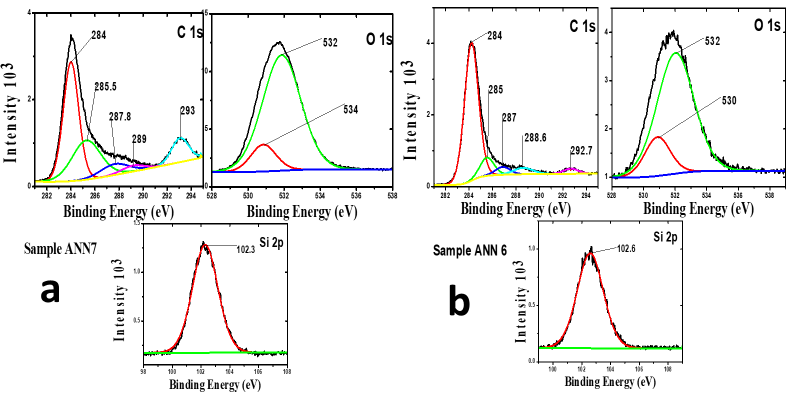 Figure S1: XPS deconvoluted spectra for (a) (ANN7) and (b) ANN6 activated samplesFigure S2: GCD for 3 electrode system for ANN6, ANN7 and ANN8 activated samples at different current density.Figure S3: CV scanned at 5mV/s before and after stability testFigure S4: (a) specific capacitance at different current density, (b) the Ragone plots for ANN6, ANN7 and ANN8 based supercapacitors. Figure S5: EIS for zoomed high frequency for ANN6, ANN7, and ANN8 activated carbon scanned at 10mV Figure S6: EIS scanned at different potential 10mV and 20mVFigure S7: Stability by voltage holding at maximum potential for 10hours before dischargeFigure S8: Self-discharge of devices from 1.0V after stability test.